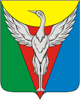  от 22.04.2019 г. № 172О внесении изменений и дополненийв Устав  Маякскогосельского поселенияСобрание депутатов  Маякского сельского поселенияРЕШАЕТ:Внести в Устав  Маякского сельского поселения следующие изменения и дополнения:В статье 5 пункт 4 изложить в следующей редакции:«4. Муниципальные правовые акты и соглашения, заключаемые между органами местного самоуправления, подлежат официальному опубликованию в периодическом печатном издании ,  на основании гражданско- правового договора, заключаемого на определенный срок, либо обнародованию путем размещения их на информационных стендах в порядке, установленном Советом депутатов сельского поселения.».2) В статье 12  пункт 4  изложить в следующей редакции:«4.Порядок организации и проведения публичных слушаний определяется решением Совета депутатов Маякского сельского поселения и должен предусматривать заблаговременное оповещение жителей  Маякского сельского поселения о времени и месте проведения публичных слушаний, заблаговременное ознакомление с проектом муниципального правового акта, другие меры, обеспечивающие участие в публичных слушаниях жителей  Маякского сельского поселения, опубликование (обнародование) результатов публичных слушаний, включая мотивированное обоснование принятых решений.».3) Главу  III  дополнить статьей 17.1 следующего содержания:«Статья 17.1. Староста сельского населенного пункта1. Для организации взаимодействия органов местного самоуправления и жителей сельского населенного пункта при решении вопросов местного значения в сельском населенном пункте может назначаться староста сельского населенного пункта.2. Староста сельского населенного пункта назначается Советом депутатов  Маякского сельского поселения по представлению схода граждан сельского населенного пункта из числа лиц, проживающих на территории данного сельского населенного пункта и обладающих активным избирательным правом.3. Срок полномочий старосты сельского населенного пункта – 5 лет.Полномочия старосты сельского населенного пункта прекращаются досрочно по решению Совета депутатов Маякского сельского поселения, по представлению схода граждан сельского населенного пункта, а также в случаях, установленных пунктами 1 - 7 части 10 статьи 40 Федерального закона от 6 октября 2003 года N 131-ФЗ «Об общих принципах организации местного самоуправления в Российской Федерации».4. Староста сельского населенного пункта для решения возложенных на него задач:1) взаимодействует с органами местного самоуправления, муниципальными предприятиями и учреждениями и иными организациями по вопросам решения вопросов местного значения в сельском населенном пункте;2) взаимодействует с населением, в том числе посредством участия в сходах, собраниях, конференциях граждан, направляет по результатам таких мероприятий обращения и предложения, в том числе оформленные в виде проектов муниципальных правовых актов, подлежащие обязательному рассмотрению органами местного самоуправления;3) информирует жителей сельского населенного пункта по вопросам организации и осуществления местного самоуправления, а также содействует в доведении до их сведения иной информации, полученной от органов местного самоуправления;4) содействует органам местного самоуправления в организации и проведении публичных слушаний и общественных обсуждений, обнародовании их результатов в сельском населенном пункте;5) осуществляет иные полномочия и права, предусмотренные нормативным правовым актом Совета депутатов Маякского сельского поселения в соответствии с законом Челябинской области.5. Старосте сельского населенного пункта выдается удостоверение, подтверждающее его личность и полномочия.Удостоверение старосты сельского населенного пункта выдается уполномоченным должностным лицом органа местного самоуправления на срок полномочий старосты сельского населенного пункта.».4) в статье 23 пункт 1 изложить в следующей редакции:«1. Председатель Совета депутатов Маякского сельского поселения избирается из числа депутатов Совета депутатов Маякского сельского поселения на срок полномочий Совета депутатов Маякского сельского поселения. Решение об избрании Председателя Совета депутатов Маякского сельского поселения принимается большинством голосов от установленной численности депутатов Совета депутатов  Маякского сельского поселения при тайном голосовании.».5) Предложения 2 и 3 абзаца 3 пункта 2 статьи 30 исключить.2. Настоящее решение подлежит официальному  обнародованию на информационных стендах,  после его государственной регистрации в территориальном органе уполномоченного федерального органа исполнительной власти в сфере регистрации уставов муниципальных образований.3. Настоящее решение вступает в силу после его официального обнародования в соответствии с действующим законодательством.Председатель Советадепутатов сельского поселения                                   Н.Г.  БандуркоГлава сельского поселения                                                     Б.Я. ХатыновСОВЕТ ДЕПУТАТОВ МАЯКСКОГО СЕЛЬСКОГО ПОСЕЛЕНИЯОКТЯБРЬСКОГО МУНИЦИПАЛЬНОГО РАЙОНА ЧЕЛЯБИНСКОЙ ОБЛАСТИ                                                         Р Е Ш Е Н И Е   